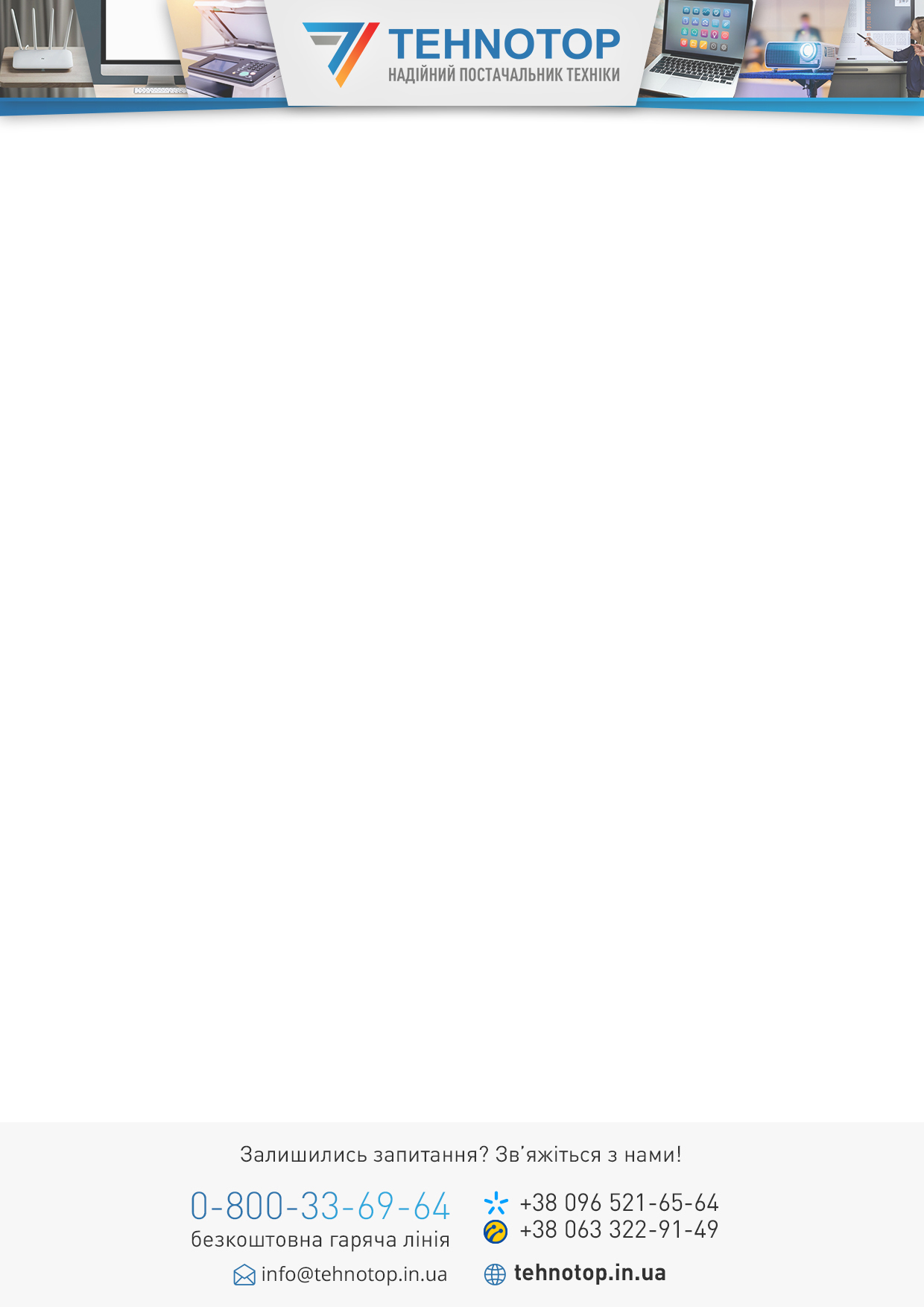 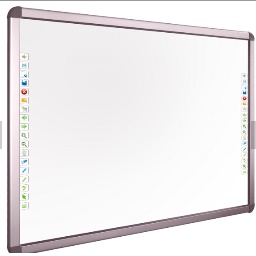 Интерактивная доска GAOKE GK880H-82SИдеально подходит для учебных классов, аудиторий и рабочих офисов.Доска обеспечивает возможность управления контентом непосредственно с помощью прикосновений пальцев руки или маркера; осязательная технология доски поддерживает не менее 10-ти одновременных прикосновений, функцию multi-touch; дает возможность десяти пользователям одновременно писать, рисовать перемещать объекты, или два пользователя могут изменять размер и вращать два объекта с помощью двух пальцев на объекте. Возможность использования простых интуитивных жестов для работы с контентом, перемещения, поворота и изменения объектов, используя жесты для навигации.ХарактеристикаДиагональ 82 дюймаПринцип работы доски инфракрасные датчикиОсязательная технология Multi-touch, до 10-ти одновременных прикосновенийСоотношение сторон 4: 3Размер проекционного изображения 1660мм х 1165ммГабаритный размер 1725мм х 1230ммИнтерфейс USB 2.0Скорость курсора 250 тчк / сСкорость передачи 12 м / сТочность до 1 ммРазрешение 32768х32768Время отклика щелчок - 25 мс, написание - 8 мсРесурс касаний 60000000 раз Потребление электроэнергии менее 1 ВаттаСовместимость: Win XP, Vista, Win7, Win8, Win 10Материал рамы доски: высококачественный алюминийПоверхность: Рабочая поверхность белого цвета, твердая, со специальным антибликовым покрытием, устойчивым к повреждениям, рассчитана, в частности, для письма на ней маркерами на водной основе. Задняя панель доски оцинкованная и устойчива к электромагнитным помехам.Комплект: комплект, USB кабель 5 м, 2 маркеры, интерактивная указка (стилус), CD-диск с ПОДокументация: сертификаты соответствия, сертификат электромагнитной совместимости, заключение санитарно эпидемиологической экспертизы.     Гарантия 36 месяцев. Цена 18999 грн.Цена за 8 шт.    151992 грн.  